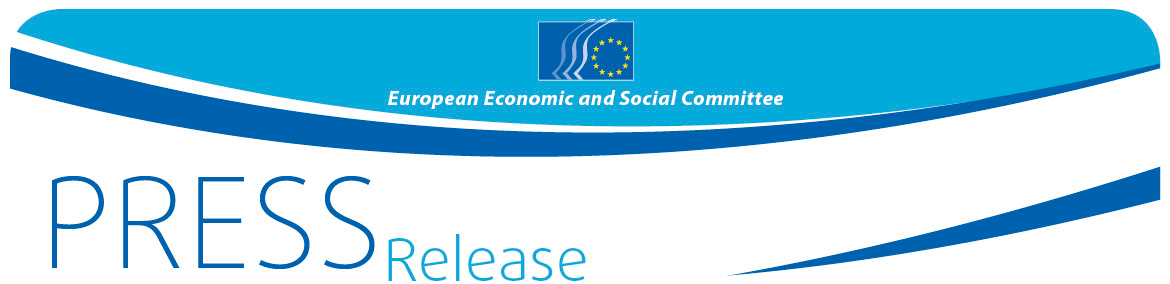 ¿Cuál es el lugar de la cultura en el futuro de Europa? Los adolescentes de Camariñas se disponen a contárselo a BruselasEl 26 de febrero, a las 10:45, el IES plurilingüe Pedra da Aguia, de Camariñas, acogerá a Barceló Delgado, miembro del Comité Económico y Social Europeo, al objeto de preparar el acto «Tu Europa, tu voz», la asamblea de jóvenes que tendrá lugar los días 15 y 16 de marzo de 2018 en Bruselas.33 colegios de toda Europa, procedentes de los veintiocho estados miembros de la UE y los cinco países candidatos, acudirán a Bruselas para contar a las instituciones europeas precisamente cuál es el papel que ellos creen que desempeñará la cultura en el futuro de Europa. Los participantes intercambiarán ideas, debatirán y votarán tres propuestas que las instituciones europeas tendrán presentes en la elaboración de sus políticas.Barceló Delgado colaborará con los estudiantes antes del encuentro de marzo para preparar las respuestas a algunas de las principales preguntas que se formularán acerca del futuro de la cultura europea:¿Qué es la cultura europea? ¿Es solo la suma de las tradiciones nacionales o existen valores comunes que nos hacen a todos europeos?¿Cuál es el papel de la cultura y los intercambios culturales en la vida de los estudiantes?¿Qué puede hacer la Unión Europea para promover la cultura (cine, música, danza, literatura, teatro, etc.) y proteger mejor los bienes del patrimonio cultural?¿Qué función podría desempeñar la cultura en el renacimiento económico de las regiones y ciudades europeas? ¿Cómo podrá este renacimiento brindar nuevas oportunidades a los jóvenes en forma de nuevos puestos de trabajo?Denominado «¡Tu Europa, tu voz!» (YEYS en inglés), este acto está organizado por el Comité Económico y Social Europeo (CESE), la voz de la sociedad civil a nivel europeo, y constituye una iniciativa emblemática para la juventud. Con esta iniciativa, el CESE garantiza que las opiniones, experiencias e ideas de la generación más joven se tendrán en cuenta en la elaboración de políticas de la UE. Barceló Delgado es miembro del CESE desde 2015 y desarrolla su actividad en el Grupo de Empresarios.Puede recabar más datos sobre YEYS2018 en la página oficial del acto y en el vídeo del año pasado.Para más información, póngase en contacto con:Unidad de Prensa del CESE – Margarida Reis Tel.: + 32 (0)2 546 9036Margarida.Reis@eesc.europa.eu@EESC_PRESS        #YEYS2018VÍDEO: Cómo el CESE ha marcado la diferencia_______________________________________________________________________________El Comité Económico y Social Europeo garantiza la representación de los diferentes componentes de carácter económico y social de la sociedad civil organizada. Es un órgano institucional consultivo, creado por el Tratado de Roma en 1957. Su función consultiva hace posible que sus miembros–y, por tanto, las organizaciones a las que representan– participen en el proceso de decisión de la UE. El Comité cuenta con 350 miembros, procedentes de toda Europa, que son designados por el Consejo de la Unión Europea._______________________________________________________________________________N.º 2/201822 de febrero de 2018